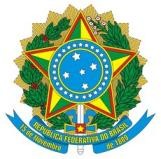                                                                                            ____________________________________________________Data:    	/    	/	             Assinatura da Chefia imediataNome do Servidor:	                                                                            MatrículaSIAPE:Nome do Servidor:	                                                                            MatrículaSIAPE:Nome do Servidor:	                                                                            MatrículaSIAPE:Nome do Servidor:	                                                                            MatrículaSIAPE:Nome do Servidor:	                                                                            MatrículaSIAPE:Nome do Servidor:	                                                                            MatrículaSIAPE:Nome do Servidor:	                                                                            MatrículaSIAPE:Nome do Servidor:	                                                                            MatrículaSIAPE:Nome do Servidor:	                                                                            MatrículaSIAPE:Nome do Servidor:	                                                                            MatrículaSIAPE:Mês:Mês:Mês:Mês:Mês:Mês:Mês:Mês:Mês:Mês:Lotação:Lotação:Lotação:Lotação:Lotação:Lotação:Lotação:Exercício:Exercício:Exercício:1 - Total de horas esperadas no mês:1 - Total de horas esperadas no mês:1 - Total de horas esperadas no mês:1 - Total de horas esperadas no mês:1 - Total de horas esperadas no mês:1 - Total de horas esperadas no mês:1 - Total de horas esperadas no mês:1 - Total de horas esperadas no mês:1 - Total de horas esperadas no mês:1 - Total de horas esperadas no mês:2 - Total de horas realizadas no mês:2 - Total de horas realizadas no mês:2 - Total de horas realizadas no mês:2 - Total de horas realizadas no mês:2 - Total de horas realizadas no mês:2 - Total de horas realizadas no mês:2 - Total de horas realizadas no mês:2 - Total de horas realizadas no mês:2 - Total de horas realizadas no mês:2 - Total de horas realizadas no mês:Saldo do mês para compensação (2-1): Saldo do mês para compensação (2-1): Saldo do mês para compensação (2-1): Saldo do mês para compensação (2-1): Saldo do mês para compensação (2-1): Saldo do mês para compensação (2-1): Saldo do mês para compensação (2-1): Saldo do mês para compensação (2-1): Saldo do mês para compensação (2-1): Saldo do mês para compensação (2-1): ENTRADASAÍDAENTRADASAÍDATOTAL DO DIASALDO DO DIASALDO DO DIAOBSERVAÇÃORUBRICA DO SERVIDOR12345678910111213141516171819202122232425262728293031